Application for OPERATOR CARDI hereby apply for the OPERATOR CARD of a support boat for sailing races of the Games of the XXXII Olympiad (Tokyo 2020) and the related races held in Japan to Director of Seafarers License and Maritime Promotion Division, Maritime Bureau, Ministry of Land, Infrastructure, Transport and Tourism.Applicant’s Information* Please provide the name of the sailing association that you belong to.I will submit the document below to certify the ability to  operate boats.	(Please make a check in the appropriate box)   Copy of Boats’ Operator license	or	  ENDORSMENT FOR BOATS’ OPERATOR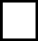 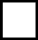 DeclarationI understand:Support boat operators shall take their own OPERATOR CARDs with them whenever they operate a support boat.Support boat operators shall not operate any boat while they are under the influence of alcohol, drugs or other chemical agents which are likely to impair in anyway their ability to perform normal operation of a boat.All crews of a support boat shall wear lifejackets for safety.To comply with the requirements described in Requirements of Operating a Support Boat and Guide for Application for OPERATOR CARD.Date: Signature:Note: The size of this form shall be JIS A4.Given Name(s)Family NameDate of BirthNationality/RegionAssociation*